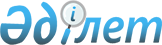 Об утверждении Методики оценки деятельности административных государственных служащих корпуса "Б" Министерства обороны Республики Казахстан
					
			Утративший силу
			
			
		
					Приказ Министра обороны Республики Казахстан от 16 мая 2018 года № 322. Зарегистрирован в Министерстве юстиции Республики Казахстан 31 мая 2018 года № 16972. Утратил силу приказом Министра обороны Республики Казахстан от 20 июня 2023 года № 614.
      Сноска. Утратил силу приказом Министра обороны РК от 20.06.2023 № 614 (вводится в действие по истечении десяти календарных дней после дня его первого официального опубликования).
      В соответствии с пунктом 5 статьи 33 Закона Республики Казахстан от 23 ноября 2015 года "О государственной службе Республики Казахстан" и подпунктом 2) пункта 1 приказа Председателя Агентства Республики Казахстан по делам государственной службы и противодействию коррупции от 16 января 2018 года № 13 "О некоторых вопросах оценки деятельности административных государственных служащих" ПРИКАЗЫВАЮ:
      1. Утвердить прилагаемую Методику оценки деятельности административных государственных служащих корпуса "Б" Министерства обороны Республики Казахстан.
      2. Признать утратившими силу:
      1) приказ Министра обороны Республики Казахстан от 9 марта 2017 года № 105 "Об утверждении Методики оценки деятельности административных государственных служащих корпуса "Б" Министерства обороны Республики Казахстан" (зарегистрирован в Реестре государственной регистрации нормативных правовых актов за № 15009, опубликован 20 апреля 2017 года в Эталонном контрольном банке нормативных правовых актов Республики Казахстан);
      2) приказ Министра обороны Республики Казахстан от 8 декабря 2017 года № 715 "О внесении изменений в приказ Министра обороны Республики Казахстан от 9 марта 2017 года № 105 "Об утверждении Методики оценки деятельности административных государственных служащих корпуса "Б" Министерства обороны Республики Казахстан" (зарегистрирован в Реестре государственной регистрации нормативных правовых актов за № 16155, опубликован 8 января 2018 года в Эталонном контрольном банке нормативных правовых актов Республики Казахстан).
      3. Департаменту кадров и военного образования Министерства обороны Республики Казахстан в установленном законодательством Республики Казахстан порядке обеспечить:
      1) государственную регистрацию настоящего приказа в Министерстве юстиции Республики Казахстан;
      2) направление копии настоящего приказа в Республиканское государственное предприятие на праве хозяйственного ведения "Республиканский центр правовой информации" Министерства юстиции Республики Казахстан для официального опубликования и включения в Эталонный контрольный банк нормативных правовых актов Республики Казахстан в бумажном и электронном видах на казахском и русском языках в течение десяти календарных дней со дня государственной регистрации;
      3) размещение настоящего приказа на интернет-ресурсе Министерства обороны Республики Казахстан после его первого официального опубликования;
      4) направление сведений в Юридический департамент Министерства обороны Республики Казахстан об исполнении мероприятий, предусмотренных подпунктами 1), 2) и 3) настоящего пункта в течение десяти календарных дней со дня государственной регистрации.
      4. Контроль за исполнением настоящего приказа возложить на заместителя Министра обороны Республики Казахстан генерал-лейтенанта Мухтарова Т.С.
      5. Настоящий приказ довести до должностных лиц в части, их касающейся.
      6. Настоящий приказ вводится в действие по истечении десяти календарных дней после дня его первого официального опубликования. Методика оценки деятельности административных государственных служащих корпуса "Б" Министерства обороны Республики Казахстан Глава 1. Общие положения
      1. Настоящая Методика оценки деятельности административных государственных служащих корпуса "Б" Министерства обороны Республики Казахстан (далее – Методика), разработана в соответствии с пунктом 5 статьи 33 Закона Республики Казахстан от 23 ноября 2015 года "О государственной службе Республики Казахстан", подпунктом 2) пункта 1 приказа Председателя Агентства Республики Казахстан по делам государственной службы и противодействию коррупции от 16 января 2018 года № 13 "О некоторых вопросах оценки деятельности административных государственных служащих" и определяет порядок оценки деятельности административных государственных служащих корпуса "Б" Министерства обороны Республики Казахстан (далее – служащие корпуса "Б").
      2. Основные понятия, используемые в настоящей Методике:
      1) непосредственный руководитель – лицо, по отношению которому оцениваемый служащий находится в прямом подчинении;
      2) вышестоящий руководитель – лицо, по отношению которому непосредственный руководитель оцениваемого служащего находится в прямом подчинении;
      3) ключевые целевые индикаторы (далее – КЦИ) – устанавливаемые в соответствии со стратегическим планом государственного органа, либо исходя из специфики деятельности служащего корпуса "Б" показатели (за исключением процессной работы), достижение которых свидетельствует об эффективности их деятельности;
      4) индивидуальный план работы – документ, предусматривающий КЦИ служащего корпуса "Б" на оцениваемый период, и составляемый совместно с непосредственным руководителем и утверждаемый вышестоящим руководителем;
      5) компетенции – совокупность знаний, умений и навыков, необходимых для эффективного выполнения профессиональной деятельности на конкретной государственной должности;
      6) поведенческие индикаторы – поведенческие характеристики и уровень проявления компетенции у служащего корпуса "Б".
      3. Оценка деятельности служащих корпуса "Б" (далее – оценка) проводится для определения эффективности и качества их работы.
      4. Оценка не проводится в случаях, если срок его пребывания на конкретной должности, в том числе после выхода из социального отпуска или после завершения обучения составляет менее трех месяцев, а также в период испытательного срока.
      Служащие корпуса "Б", находящиеся в период проведения оценки в трудовых отпусках, отпуске без сохранения заработной платы, периоде временной нетрудоспособности, командировке или на стажировке либо направленные на переподготовку, повышение квалификации, проходят оценку в течение 5 рабочих дней после выхода на работу.
      5. Для проведения оценки должностным лицом, имеющим право назначения на государственную должность и освобождения от государственной должности служащего корпуса "Б" (далее – уполномоченное лицо), создается Комиссия по оценке (далее – Комиссия), рабочим органом которой является кадровый орган Министерства обороны Республики Казахстан (далее – кадровый орган).
      Состав Комиссии определяется уполномоченным лицом. Количество членов Комиссии составляет не менее 5 человек.
      6. Оценка проводится по двум отдельным направлениям:
      1) оценки достижения КЦИ;
      2) оценки компетенций служащих корпуса "Б".
      7. Результаты оценки выполнения КЦИ являются основанием для принятия решений по выплате бонусов, поощрению, ротации, понижению в государственной должности либо увольнению.
      Результаты оценки компетенций являются основанием для принятия решений по развитию у служащего корпуса "Б" необходимых компетенций. При этом, результаты оценки компетенций не влияют на выплату бонусов, поощрение, ротацию, понижение в государственной должности либо увольнение.
      8. Документы, связанные с оценкой, хранятся в кадровом органе в течение трех лет со дня завершения оценки. Глава 2. Порядок определения КЦИ
      9. КЦИ определяются непосредственным руководителем в индивидуальном плане работы служащего корпуса "Б", составляемого в течение 10 рабочих дней после начала оцениваемого периода по форме, согласно приложению 1 к настоящей Методике.
      10. После формирования индивидуального плана работы, с соответствующими КЦИ, он вносится на рассмотрение вышестоящему руководителю для утверждения.
      11. В случае если непосредственным руководителем служащего корпуса "Б" является первый руководитель государственного органа, индивидуальный план работы утверждается данным должностным лицом.
      12. Вышестоящий руководитель возвращает индивидуальный план работы на доработку в случае несоответствия КЦИ требованиям, указанным в пункте 13 настоящей Методики.
      Повторное внесение индивидуального плана работы на рассмотрение вышестоящего руководителя осуществляется не позднее 2 рабочих дней после направления на доработку.
      13. КЦИ являются:
      1) конкретными (точно определяется результат с указанием ожидаемого положительного изменения, которого необходимо достичь);
      2) измеримыми (определяются конкретные критерии для измерения достижения КЦИ);
      3) достижимыми (КЦИ определяются с учетом имеющихся ресурсов, полномочий и ограничений);
      4) ограниченными во времени (определяется срок достижения КЦИ в течение оцениваемого периода);
      14. Количество КЦИ составляет 4.
      15. Индивидуальный план работы хранится в кадровом органе. Глава 3. Порядок оценки достижения КЦИ
      16. В целях осуществления контроля достижения КЦИ, предусмотренных индивидуальным планом работы, непосредственным руководителем осуществляется ежеквартальный мониторинг достижения установленных КЦИ.
      По итогам ежеквартального мониторинга непосредственным руководителем представляются письменные рекомендации оцениваемому служащему корпуса "Б" по достижению КЦИ и необходимым для этого дальнейшим мерам.
      17. Для проведения оценки непосредственный руководитель служащего корпуса "Б" заполняет лист оценки по КЦИ по форме, согласно приложению 2 к настоящей Методике, и подписывает его.
      18. Оценка реализации индивидуального плана работы осуществляется по итогам года, на который составлялся индивидуальный план работы, на основе оценки достижения КЦИ в следующем порядке:
      при достижении всех КЦИ ставится оценка "превосходно";
      при достижении 4 из 5 КЦИ ставится оценка "эффективно";
      при достижении 3 из 5 КЦИ ставится оценка "удовлетворительно";
      при достижении менее 3 из 5 КЦИ ставится оценка "неудовлетворительно".
      Достижение КЦИ предусматривает полное исполнение предусмотренных индивидуальным планом показателей.
      19. После заполнения оценочного листа непосредственным руководителем, он вносится на рассмотрение вышестоящему руководителю.
      20. В случае если непосредственным руководителем служащего корпуса "Б" является первый руководитель государственного органа, оценочный лист вносится на его рассмотрение.
      21. По итогам рассмотрения оценочного листа служащего корпуса "Б" вышестоящим руководителем принимается одно из следующих решений:
      1) согласиться с оценкой; 
      2) направить на доработку.
      22. Оценочный лист направляется на доработку в случае недостаточности либо недостоверности подтверждающих достижение КЦИ фактов.
      23. Повторное внесение оценочного листа на рассмотрение вышестоящего руководителя осуществляется не позднее 2 рабочих дней со дня направления на доработку.
      24. После подписания вышестоящим руководителем оценочного листа кадровый орган не позднее 2 рабочих дней выносит его на рассмотрение Комиссии. Глава 4. Порядок оценки компетенций
      25. Оценка компетенций осуществляется непосредственным руководителем, по итогам которой заполняется оценочный лист по форме, согласно приложению 3 к настоящей Методике.
      26. При заполнении оценочного листа необходимо руководствоваться набором поведенческих индикаторов по каждой компетенции, предусмотренных для категорий государственных должностей корпуса "Б" согласно приложению 4 к настоящей Методике. Количество поведенческих индикаторов по одной компетенции составляет не более десяти.
      27. Уровень развития компетенции служащего корпуса "Б" определяется количеством поведенческих индикаторов, которые проявляются в его деятельности в течение оцениваемого периода в следующем порядке:
      1) при проявлении в деятельности служащего 3/4 и более поведенческих индикаторов, предусмотренных определенной компетенцией, ставится оценка "соответствует ожиданиям";
      2) при несоответствии деятельности служащего менее 3/4 поведенческим индикаторам, предусмотренным для конкретной компетенции, ставится оценка "не соответствует ожиданиям" по данной конкретной компетенции.
      28. После подписания непосредственным руководителем оценочного листа кадровый орган не позднее 2 рабочих дней выносит его на рассмотрение Комиссии. Глава 5. Рассмотрение результатов оценки Комиссией и обжалование результатов оценки
      29. Кадровый орган формирует график проведения оценки по согласованию с председателем Комиссии и обеспечивает уведомление лиц, осуществляющих оценку, о ее проведении за 7 рабочих дней.
      30. Заседание Комиссии считается правомочным, если на нем присутствовали не менее 2/3 ее состава.
      31. Замена отсутствующего члена или председателя Комиссии осуществляется по решению уполномоченного лица путем внесения изменения в приказ о создании Комиссии.
      32. Решение Комиссии принимается открытым голосованием.
      33. Результаты голосования определяются большинством голосов членов Комиссии. При равенстве голосов голос председателя Комиссии является решающим.
      34. Секретарем Комиссии является сотрудник кадрового органа. Секретарь Комиссии не принимает участие в голосовании.
      35. Кадровый орган обеспечивает проведение заседания Комиссии в соответствии со сроками, согласованными с председателем Комиссии.
      36. Кадровый орган предоставляет на заседание Комиссии следующие документы:
      1) заполненные оценочные листы;
      2) проект протокола заседания Комиссии по форме, согласно приложению 5 к настоящей Методике.
      37. Комиссия рассматривает результаты оценки и принимает одно из следующих решений:
      1) утвердить результаты оценки;
      2) пересмотреть результаты оценки.
      38. В случае принятия решения о пересмотре результатов оценки Комиссия корректирует оценку и указывает ее в графе "Корректировка Комиссией результатов оценки (в случае наличия)" протокола.
      39. Результаты оценки утверждаются уполномоченным лицом и фиксируются в соответствующем протоколе по форме, согласно приложению 5 к настоящей Методике
      40. Кадровый орган ознакамливает служащего корпуса "Б" с результатами оценки в течение двух рабочих дней со дня ее завершения.
      41. Ознакомление служащего корпуса "Б" с результатами оценки осуществляется в письменной форме. В случае отказа служащего от ознакомления, составляется акт в произвольной форме, который подписывается кадровым органом и двумя другими служащими государственного органа.
      42. Отказ служащего корпуса "Б" от ознакомления не является препятствием для внесения результатов оценки в его послужной список.
      В данном случае кадровым органом результаты оценки служащему корпуса "Б" направляются посредством интранет-портала государственных органов.
      43. Обжалование решения Комиссии служащим корпуса "Б" в уполномоченном органе по делам государственной службы осуществляется в течение десяти рабочих дней со дня вынесения решения. По итогам рассмотрения жалобы уполномоченным органом по делам государственной службы принимается одно из следующих решений:
      1) рекомендует государственному органу отменить решение Комиссии и пересмотреть результаты оценки служащего корпуса "Б";
      2) оставить без пересмотра результаты оценки служащего корпуса "Б".
      44. Служащий корпуса "Б" в праве обжаловать результаты оценки в судебном порядке. Индивидуальный план работы административного государственного
                         служащего корпуса "Б"
             _________________________________________________год               (период, на который составляется индивидуальный план)
      Фамилия, имя, отчество (при его наличии) служащего:_________________Должность служащего: _______________________________________________ Наименование структурного подразделения служащего: _________________ ____________________________________________________________________
      * ожидаемое положительное изменение от достижения ключевого целевого индикатора.
      Служащий                                      Непосредственный руководитель______________________________             _________________________________  (фамилия, инициалы)                               (фамилия, инициалы) дата _________________________                   дата ____________________________подпись ______________________             подпись _________________________                          Лист оценки по КЦИ
      _________________________________________________________________         (Фамилия, Имя, Отчество (при его наличии) должность оцениваемого лица)                    ____________________________________                           (оцениваемый период)
      Результат оценки __________________________________________________         (неудовлетворительно, удовлетворительно, эффективно, превосходно)
      Служащий                               Непосредственный руководитель______________________________       _________________________________  (фамилия, инициалы)                         (фамилия, инициалы)дата _________________________             дата ____________________________подпись ______________________       подпись _________________________                          Лист оценки по компетенциям
                               _________________год                                   (оцениваемый год)
      Фамилия, имя, отчество (при его наличии)оцениваемого служащего:____________________________________________Должность оцениваемого служащего: _________________________________Наименование структурного подразделения оцениваемого служащего:___________________________________________________________________
      *Государственные служащие корпуса "Б", в круг должностных обязанностей которыхне входят вопросы оказания государственных услуг, не оцениваются по компетенциям"Ориентация на потребителя услуг" и "Информирование потребителей услуг".
      Служащий                          Непосредственный руководитель____________________________       ____________________________  (фамилия, инициалы)                   (фамилия, инициалы)дата _______________________       дата _______________________подпись ____________________       подпись ____________________ Поведенческие индикаторы компетенций                          Протокол заседания Комиссии по оценке
      ____________________________________________________________________                     (наименование государственного органа)____________________________________________________________________                          (оцениваемый период год)
                               Результаты оценки
      Заключение Комиссии:
      ______________________________________________________________ Проверено:Секретарь Комиссии: ________________________ Дата: ___________                     (фамилия, инициалы, подпись)Председатель Комиссии: _____________________ Дата: ___________                     (фамилия, инициалы, подпись) Член Комиссии: ____________________________ Дата: ___________                    (фамилия, инициалы, подпись)
					© 2012. РГП на ПХВ «Институт законодательства и правовой информации Республики Казахстан» Министерства юстиции Республики Казахстан
				
      Министр обороныРеспублики Казахстангенерал-полковник 

С. Жасузаков
Утверждена
приказом Министра обороны
Республики Казахстан
от 16 мая 2018 года № 322Приложение 1
к Методике оценки
деятельности административных
государственных служащих корпуса "Б"
Министерства обороны
Республики Казахстан "УТВЕРЖДАЮ"
Вышестоящий руководитель
________________________________
(фамилия, инициалы)
дата ____________________________
подпись _________________________
№
Наименование
КЦИ
Из какого показателя меморандума политического служащего, соглашения служащего корпуса "А" либо документа системы государственного планирования вытекает
Единица.
измерения
Плановое значение
Сроки достижения
Конечный результат*Приложение 2
к Методике оценки
деятельности административных
государственных служащих корпуса "Б"
Министерства обороны
Республики Казахстан"УТВЕРЖДАЮ"
Вышестоящий руководитель
________________________________
(фамилия, инициалы)
дата ____________________________
подпись _________________________
№
Наименование КЦИ
Единица измерения
Плановое значение
Фактическое значение
Результат достигнут/
Результат не достигнутПриложение 3
к Методике оценки
деятельности административных
государственных служащих корпуса "Б"
Министерства обороны
Республики Казахстан
№
Наименование компетенции
Результаты оценки (соответствует ожиданиям/
не соответствует ожиданиям)
Наименование поведенческих индикаторов, которые не проявлялись у служащего (в случае оценки "не соответствует ожиданиям")
1
Управление деятельностью
2
Сотрудничество
3
Принятие решений
4
Оперативность
5
Саморазвитие
6
Ориентация на потребителя услуг*
7
Информирование потребителей услуг*
8
Добропорядочность
9
Ответственность
10
Инициативность
11
СтрессоустойчивостьПриложение 4
к Методике оценки
деятельности административных
государственных служащих корпуса "Б"
Министерства обороны
Республики Казахстан
Наименование компетенций
Категория административных государственных должностей
Поведенческие индикаторы эффективного поведения
Поведенческие индикаторы неэффективного поведения
Управление деятельностью
C-4;
C-5;
 Расставляет задания по приоритетности в порядке важности;
 Готовит и вносит руководству качественные документы;
 Умеет работать в условиях ограниченного времени;
 Соблюдает установленные сроки расставляя приоритеты.
 Выполняет задания бессистемно 
 Готовит некачественные документы
 Работает не оперативно
Допускает нарушения сроков 
СОТРУДНИЧЕСТВО 
C-4;
C-5;
 Вносит вклад в работу коллектива и при необходимости обращается за разъяснениями к более опытным коллегам;
 Развивает взаимодействие с коллегами и представителями государственных органов и организаций;
 Обменивается мнениями и с учетом обсуждения выполняет задачи.
 Демонстрирует замкнутую позицию в работе, не обращаясь за помощью к более опытным коллегам 
 Не взаимодействует с коллегами и представителями разных госорганов и организаций
Не прибегает к обсуждению задач с коллегами
ПРИНЯТИЕ РЕШЕНИЙ
C-4;
C-5;
 Умеет находить необходимую информацию;
 Предлагает несколько вариантов решения задач, с учетом возможных рисков;
 Обоснованно выражает свое мнение. имеющих для этого значение.
 Не умеет находить необходимую информацию
 Не предлагает альтернативные варианты решения задач либо не учитывает возможные риски
 Выражает необоснованное мнение решений
ОРИЕНТАЦИЯ НА ПОТРЕБИТЕЛЯ УСЛУГ 
C-4;
C-5;
 Оказывает услуги вежливо и доброжелательно;
 Анализирует уровень удовлетворенности качеством услуг и вносит предложения по их совершенствованию;
 Вносит предложения по улучшению качества оказания услуг. оказания услуг.
 Допускает грубое и пренебрежительное отношение к получателю услуг 
 Не проявляет интереса к проблемам и вопросам потребителя
 Проявляет отсутствие инициативы по улучшению качества оказания услуг
ИНФОРМИРОВАНИЕ ПОТРЕБИТЕЛЯ УСЛУГ
C-4;
C-5;
 Использует эффективные способы информирования получателей услуг;
 Доводит информацию до потребителя доступно в устной и письменной форме;
 Умеет своевременно принимать и передавать информацию об оказываемых услугах.
 Применяет неэффективные способы информирования получателей услуг
 Не доводит информацию до потребителя, как в устной, так и в письменной форме, либо делает это неясно 
 Не умеет своевременно принимать и передавать информацию об оказываемых услугах
ОПЕРАТИВНОСТЬ
C-4;
C-5;
 Вносит предложения по улучшению работы;
 Изучает новые подходы и способы их внедрения; 
 Сохраняет самоконтроль в изменившихся условиях; 
 Быстро адаптируется в меняющихся условиях.
 Придерживается существующих процедур и методов работы
 Не изучает новые подходы и способы их внедрения 
 Теряет самоконтроль в изменившихся условиях 
 Не адаптируется или долго адаптируется в меняющихся условиях
САМОРАЗВИТИЕ
C-4;
C-5;
 Проявляет интерес к новым знаниям и технологиям;
 Стремится к саморазвитию, ищет новую информацию и способы ее применения;
 Применяет на практике новые навыки, позволяющие повысить его эффективность.
 Проявляет отсутствие интереса к новым знаниям и технологиям
 Не развивается и безразличен к новой информации и способам ее применения
 Ограничивается теми навыками, которыми владеет
ДОБРОПОРЯДОЧНОСТЬ
C-4;
C-5;
 Следует установленным этическим нормам и стандартам;
 Добросовестно выполняет свою работу;
 Ведет себя честно, скромно, справедливо и проявляет вежливость и корректность к другим. 
 Демонстрирует поведение, противоречащее этическим нормам и стандартам 
 Проявляет халатность при выполнении своей работы
 Ведет себя не честно, вызывающе, предвзято и проявляет грубость и высокомерие к другим
СТРЕССОУСТОЙЧИВОСТЬ
C-4;
C-5;
 Сдержанно реагирует на критику и в случае ее обоснованности принимает меры по устранению недостатков. 
 Несдержанно реагирует на критику и не принимает меры по устранению недостатков
ОТВЕТСТВЕННОСТЬ
C-4;
C-5;
 Принимает личную ответственность за организацию деятельности структурного подразделения.
 Перекладывает на других должностных лиц ответственность за организацию деятельности структурного подразделения
ИНИЦИАТИВНОСТЬ
C-4;
C-5;
 Вырабатывает и предлагает идеи и предложения и выполняет дополнительную работу помимо своих основных обязанностей.
 Не вырабатывает и не предлагает идеи и предложения и не выполняет дополнительную работу помимо своих основных обязанностейПриложение 5
к Методике оценки
деятельности административных
государственных служащих корпуса "Б"
Министерства обороны
Республики Казахстан"УТВЕРЖДАЮ"
Уполномоченное лицо
________________________________
(фамилия, инициалы)
дата ____________________________
подпись _________________________
№
Фамилия, имя, отчество (при его наличии)
служащих
Сведения о результатах оценки
Корректировка Комиссией результатов оценки (в случае наличия)
Рекомендации Комиссии
1.
2.
...